Slová rozdeľ na neutrálne a citovo zafarbené (kladné +,  záporné -- )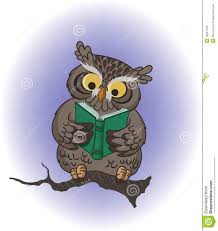 doteperiť, starká, dobručký, psisko, utekať, ošomrať, držgroš, kresliť, vlásky, mama, galgan, Juraj, ústočka, voda, vodička, lavička, jesť, Jožo, Anna, spinkať, čarbanica, fúria, ležať, opacha, počítač, postenkávať, holub, psisko, mamuľka, rozprávka, dobrý, naparovať sa, skicár, ihrisko, nožisko, lapaj, vidlička, medík, velký, hastroš, čokoládka, obed, chvastať sa, chutný, blabotať, tenis, gitara, utekať, zdúchnuť+                                                                                            --     --Doplň kladné, záporné alebo neutrálne slovo.hlava				hlavička				gebuľaruka				………………………………………		………………………………………………………………………………	spinkať				………………………………………………………………………………	………………………………………		zubiská………………………………………	stromček				………………………………………………………………………………	………………………………………		chajdaucho				………………………………………		………………………………………………………………………………	ústočka				………………………………………	dážď				………………………………………		………………………………………………………………………………	………………………………………		chlapčiskoMená napíšte v podobe domáckych mien.Juraj 	………………………………………………………………………………………………………………………Emília	………………………………………………………………………………………………………………………Štefan	………………………………………………………………………………………………………………………Anna	………………………………………………………………………………………………………………………